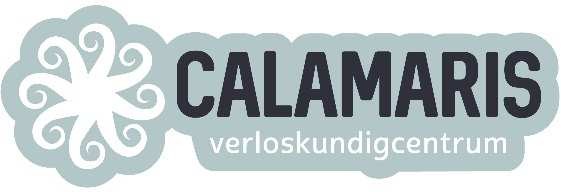 10 Mei 2020Beste zwangere en partner,Op 7 Mei zijn er nieuwe richtlijnen vrijgegeven vanuit onze beroepsgroep. Dat hebben jullie vastvernomen. We hebben intensief overleg gevoerd met het ziekenhuis Bernhoven, deregionale kraamcentra en het echocentrum over hoe we hier in onze regio mee om kunnen gaan. Wehebben in onze regio veel mensen behandeld die ziek waren door het Corona virus. We willen graagop een verstandige manier de zorg weer uitbreiden, passend bij de situatie in onze regio. Zo snel alskan, maar ook niet te snel. Dan zijn we weer terug bij ‘af’.Maar we zien ook weer wat meer lucht komen her en der. Daarom kunnen we op sommige vlakkende zorg verruimen.De zorg in de verloskundige praktijk kan weer wat worden uitgebreid. Twee weken geleden zijn weal gestart met het maken van de vroege echo, de zogenaamde vitaliteit echo. Vanaf maandag 11 meikan je verloskundige ook de groei- en liggingsecho’s weer maken, zoals we gewend waren.Bij elke echo mag de partner meekomen naar de verloskundigen praktijk. Dit geldt nog NIET voor alle andere controles.We werken nog met een beperkt controle schema en we doen ook nog enkele controles telefonisch.Uiteraard blijft gelden: kom niet naar de praktijk als je verkouden bent, houd 1.5 meter afstand enga verstandig om met deze versoepelingen. Uiteraard geldt dit ook voor je partner wanneer hij/zijmee komt naar een afspraak. Hebben jij of je partner klachten? Bel ons dan. We gaan dan eenoplossing zoeken voor de controle.Als je met spoed een controle nodig hebt tijdens je zwangerschap in ziekenhuis Bernhoven, danmag je 1 begeleider meenemen. Voor de geplande controle in het ziekenhuis op de poli bij degynaecoloog mag helaas je partner nog even niet mee. Het ziekenhuis is aan het doen wat het kanom hierin ook te versoepelen, maar moet kleinere stapjes zetten. Geduld is belangrijk.Bevallen in Bernhoven is nog steeds mogelijk en veilig.In het echocentrum waar de 20 weken echo plaats vindt zijn inmiddels sinds 15 mei ook partners weer welkom. Dat betekent dat jullie samen naar deze echo mogen, waarbij uiteraard ook Covid richtlijnen gelden: lees deze richtlijnen voorafgaand aan je bezoek op:  https://www.dcbernhoven.nl/patienten/www-bernhoven-echocentrum/De begeleiding in het kraambed verandert op dit moment nog niet. We komen minimaal 1 keertijdens het kraambed thuis langs om een visite te doen. De overige controles doen we telefonisch.We blijven in gesprek met de kraamcentra hoe op termijn verdere verruiming mogelijk is.Wij danken jullie voor het grote begrip wat we gedurende de afgelopen weken steeds van julliehebben gekregen! We hopen dat we stap voor stap steeds meer terug kunnen naar verloskundigezorg zonder beperkingen.Blijf gezond, geniet van elkaar en we zien en spreken elkaar binnenkort.Team Calamaris namens Verloskundigsamenwerkingsverband Kiem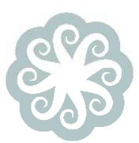 www.calamaris.nl | Facebook: Verloskundigcentrum Calamaris | Instagram: verloskundigcentrumcalamaris